Заява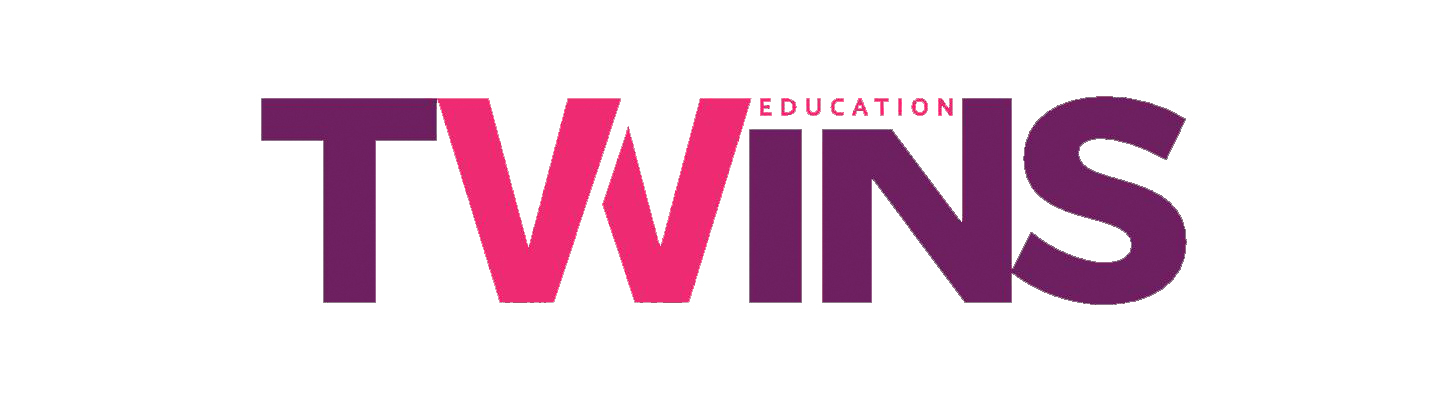 для вступу на курси англійської мови «TWINS»в 2019 – 2020 роціДиректору «TWINS Education» Строй Т.Б.Я, ___________________________________, прошу зарахувати мою дитину, ______________________________________________________ на курси англійської мови. З умовами навчання і публічним договором  ознайомлений(на) та  згоден(на).Дата: ___________             Підпис: ___________________